Zesty Baked TilapiaDinner in less than 30 minutes!Ingredients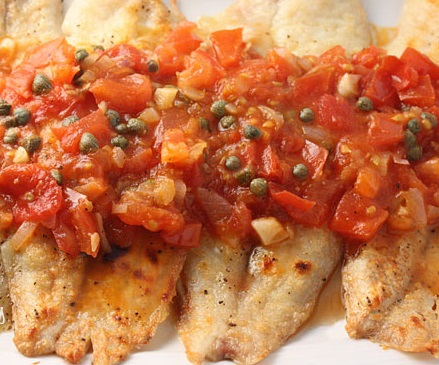 16 oz frozen tilapia fillets, thawed and patted dry2 teaspoons ground cumin1 teaspoon ground black pepper1/2 can Ro-Tel tomatoes, drained1 Tbls capersDirectionsPreheat oven to 400 degrees. Lay tilapia filletsin 9 x 9-inch baking dish. Sprinkle cumin andblack pepper over fish. Add tomatoes; sprinklecheese on top. Bake 20 minutes or until fishflakes easily with fork.Add a green salad and youre set!Makes 2 servingsNutrition Facts: Calories 220Total Fat 1g Effective Carbohydrates 3.5g 	 Protein 30g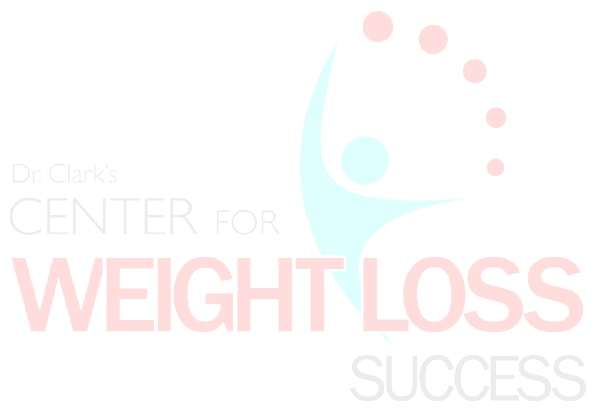 